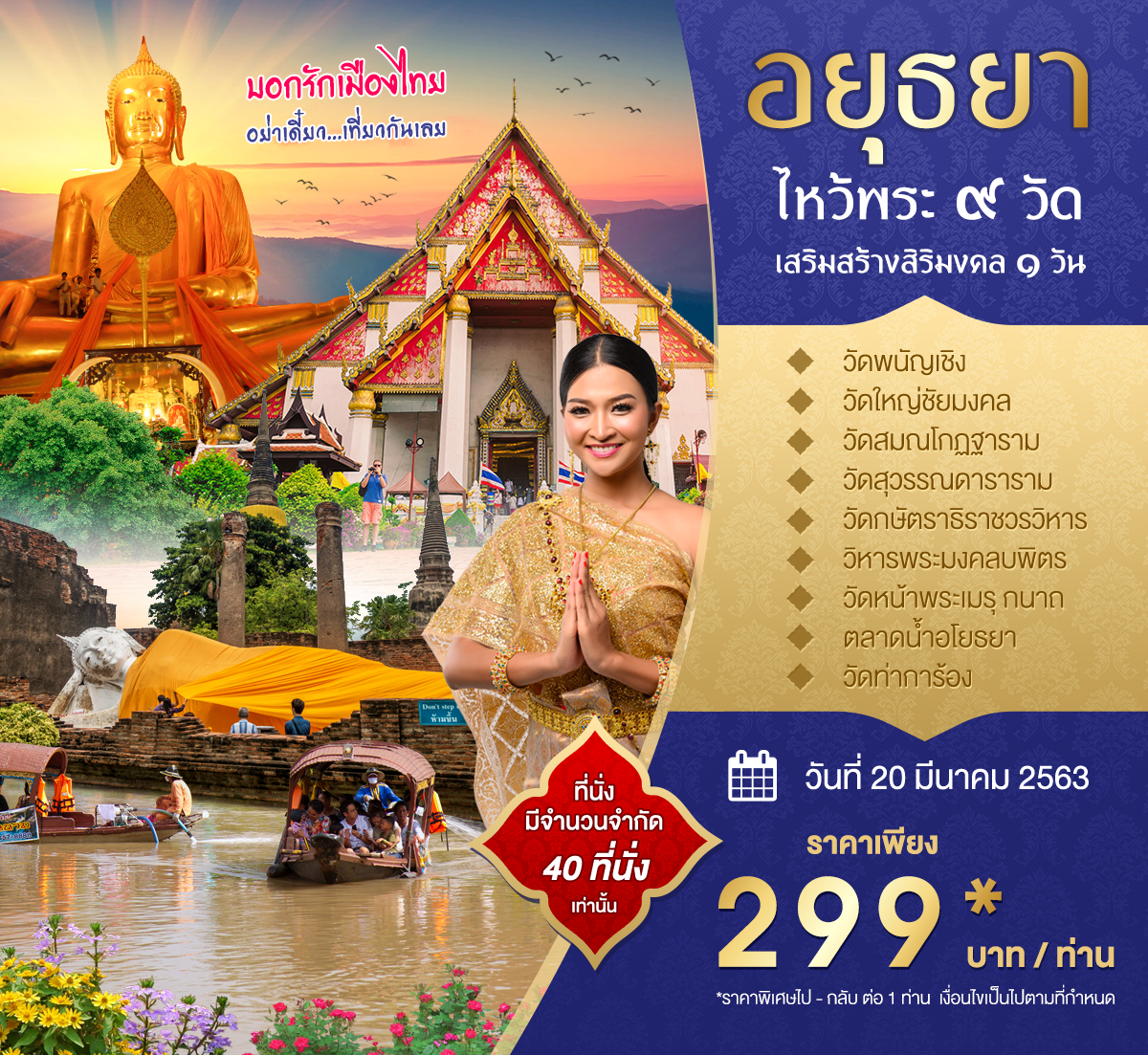 อยุธยา ไหว้พระ 9 วัด 1 วัน วัดพนัญเชิง นมัสการหลวงพ่อโต พระพุทธไตรรัตนายก (ซำปอกง) วัดใหญ่ชัยมงคล นมัสการพระนอน ชมเจดีย์ชัยมงคลสักการะ วัดสมณโกฏฐาราม วัดที่เก่าแก่ นมัสการพระศรีสมณโกฏบพิตร อันศักดิ์สิทธิ์วัดสุวรรณดาราราม นมัสการพระประธาน ชมภาพเขียนจิตรกรรมฝาผนังที่งดงามวัดกษัตราธิราชวรวิหาร กราบพระประธานในพระอุโบสถวัดท่าการ้อง ภายในพระอุโบสถมีพระประธานสมัยอยุธยาที่เก่าแก่วิหารพระมงคลบพิตร นมัสการพระคู่บ้านคู่เมืองอยุธยาเป็นพระพุทธรูปปูนปั้นบุสำริดวัดหน้าพระเมรุ นมัสการพระพุทธนิมิตพิชิตมารโมลีศรีสรรเพชรบรมไตรโลกนาถตลาดน้ำอโยธยา ให้ท่านได้ช้อปปิ้งของที่ระลึกของฝาก และทานอาหารกันอย่างเต็มอิ่มกำหนดการเดินทางวันที่ 1		กรุงเทพฯ - วัดพนัญเชิง - วัดใหญ่ชัยมงคล - วัดสมณโกฏฐาราม - วัดสุวรรณดาราราม - วัดกษัตราธิราชวรวิหาร - วัดท่าการ้อง - วัดเชิงท่า - วิหารมงคลบพิตร - วัดหน้าพระเมรุ - ตลาดน้ำอโยธยา - กรุงเทพฯ06:00 น.	คณะพร้อมกัน ณ Sun Smile Holidays อาคาร 257/24 ถนนรัชดาภิเษก แขวงรัชดาภิเษก เขตดินแดง กรุงเทพฯ 10400 โดยมีเจ้าหน้าที่ของบริษัทฯ คอยให้การต้อนรับ06:30 น.	นำท่านออกเดินทางสู่ จ. อยุธยา โดย รถโค้ชปรับอากาศ  เช้า	บริการอาหารเช้า และเครื่องดื่มบนรถ และสนุกสนานกับกิจกรรมยามเช้า   07:30 น.	เดินทางถึง จ. อยุธยา นำท่านเดินทางสู่ วัดที่ (1) วัดพนัญเชิง นมัสการ หลวงพ่อโต พระพุทธไตรรัตนายก (ซำปอกง) และศาลเจ้าแม่สร้อยดอกหมาก วัดที่ (2) วัดใหญ่ชัยมงคล นมัสการพระนอน ชมเจดีย์ชัยมงคล และสักการะพระบรมราชานุสาวรีย์ สมเด็จพระนเรศวรมหาราช วัดที่ (3) วัดสมณโกฏฐาราม วัดที่เก่าแก่นมัสการ พระศรีสมณโกฏบพิตร อันศักดิ์สิทธิ์ ชมเจดีย์ระฆังใหญ่ สักการะตำหนักสมเด็จพระเจ้าตากสินมหาราช   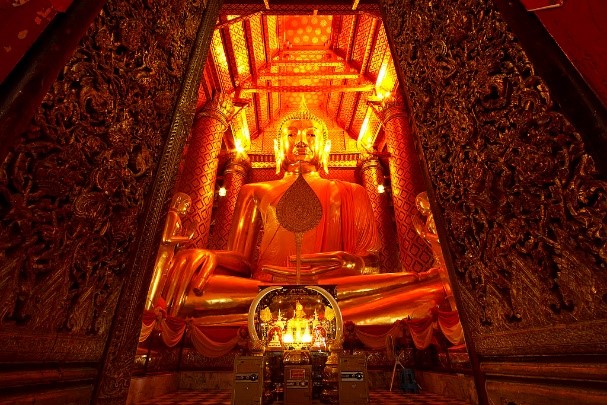 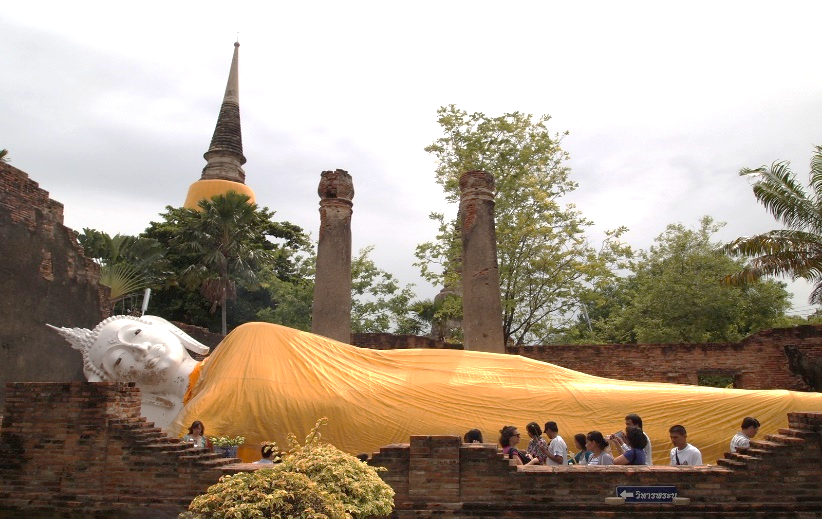 10:00 น.	วัดที่ (4) วัดสุวรรณดาราราม นมัสการพระประธาน ชมภาพเขียนจิตรกรรมฝาผนังที่งดงาม และชมลวดลายของคันทวยที่แกะสลักอย่างงดงาม วัดที่ (5) วัดกษัตราธิราชวรวิหาร กราบพระประธานในพระอุโบสถ ฐานผ้าทิพย์ปูนปั้นซึ่งมีความประณีตงดงามเที่ยง	อิสระให้ท่านรับประทานอาหารกลางวัน ตามอัธยาศัย13:30 น.	วัดที่ (6) วัดท่าการ้อง กราบนมัสการ หลวงพ่อยิ้ม ซึ่งภายในพระอุโบสถมีพระประธานสมัยอยุธยาที่เก่าแก่ และศักสิทธิ์มีประชาชนเคารพนับถือมาก วัดที่ (7) วัดเชิงท่า ชมความงามของเครื่องไม้อยุธยาที่สวยงาม และสมบูรณ์ สถานที่ซึ่งมีตำนานเรื่องเล่าเกี่ยวกับพระเจ้าตากและรัชกาลที่ 1 เมื่อครั้งยังผนวชอยู่ที่วัดแห่งนี้15:00 น.	วัดที่ (8) วิหารพระมงคลบพิตร นมัสการพระคู่บ้านคู่เมืองอยุธยาเป็นพระพุทธรูปปูนปั้นบุสำริด วัดที่ (9) วัดหน้าพระเมรุ นมัสการ พระพุทธนิมิตรพิชิตมารโมลีศรีสรรเพชรบรมไตรโลกนาถ พระพุทธรูปทรงเครื่องงดงาม และเป็นวัดเดียวที่ไม่ถูกทำลายในคราวเสียกรุงฯ17:00 น.	นำท่านเดินทางสู่ ตลาดน้ำอโยธยา เป็นตลาดน้ำที่มีขนาดใหญ่ที่สุดในประเทศไทย ด้วยเนื้อที่กว่า 60 ไร่ อิสระให้ท่านได้ช้อปปิ้งเลือกซื้อของฝาก และของที่ระลึกมากกมาย เช่น โรตีสายไหมที่ขึ้นชื่อ เป็นต้น 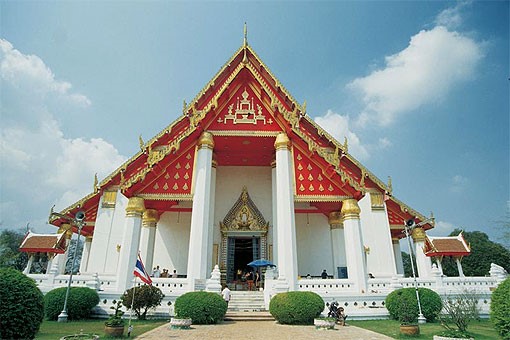 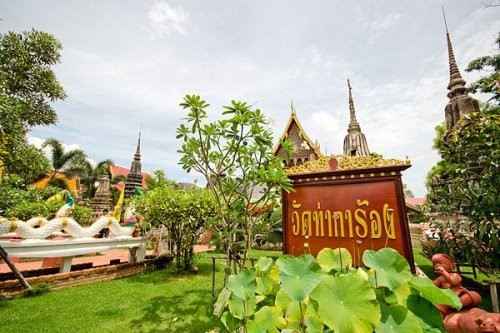 18:00 น.	พบกันที่จุดนัดหมาย จากนั้นนำท่านเดินทางกลับสู่ กรุงเทพฯ19:30 น.	เดินทางถึง กรุงเทพฯ โดยสวัสดิภาพพร้อมด้วยความประทับใจอัตราค่าบริการหมายเหตุกรุณาอ่านรายละเอียด และเงื่อนไขให้ชัดเจนกรณีที่ท่านต้องออกตั๋วเครื่องบินภายในประเทศ กรุณาจองตั๋วที่สามารถเลื่อนเวลา และวันเดินทางได้ เพราะจะมีบางกรณีที่สายการบินอาจมีการปรับเปลี่ยนวันเวลาบิน มิฉะนั้นทางบริษัทจะไม่รับผิดชอบใดๆ ทั้งสิ้นกรณีที่ท่านเป็นอิสลาม หรือแพ้อาหารเนื้อสัตว์บางประเภท ให้ท่านโปรดระบุมาให้ชัดเจนโปรแกรมอาจปรับเปลี่ยนได้ตามความเหมาะสม โดยคำนึงถึงประโยชน์ของผู้เดินทางเป็นหลักอัตราค่าบริการนี้รวมค่ารถบัสปรับอากาศนำเที่ยวตามรายการที่ระบุ พร้อมพนักงานขับรถที่ชำนาญทางค่าอาหารเช้า พร้อมน้ำดื่ม (บนรถ) ตามที่ระบุในรายการ ทางบริษัทจึงขอสงวนสิทธิ์นการเปลี่ยนแปลงค่าอัตราเข้าชมสถานที่ต่างๆ ที่ระบุไว้ในรายการ	ค่าประกันภัยอุบัติเหตุระหว่างการเดินทางในวงเงิน ท่านละ 1,000,000 บาท (เงื่อนไขตามกรมธรรม์)อัตราค่าบริการนี้ไม่รวมค่าบริการ และค่าใช้จ่ายส่วนตัวที่ไม่ได้ระบุในรายการค่าใช้จ่ายที่มีการเปลี่ยนแปลงการเดินทาง ที่เกิดจากผู้เดินทางเองค่าธรรมเนียมเข้าชมสถานที่ต่างๆ ที่ระบุไว้ในรายการ สำหรับชาวต่างชาติที่ต้องชำระเพิ่มต่างหากค่าอาหารที่ไม่ได้ระบุไว้ในรายการ และสำหรับราคานี้ทางบริษัทจะไม่รวมค่าภาษีท่องเที่ยวหากมีการเก็บเพิ่มค่าภาษีมูลค่าเพิ่ม 7%, ค่าภาษีหัก ณ ที่จ่าย 3%ค่าทิปมัคคุเทศก์ ผู้ช่วย และพนักงานขับรถ ท่านละ 180 บาทเงื่อนไขการจอง / การยกเลิกการจอง หรือสำรองที่นั่งกรุณาชำระค่าทัวร์ทันทีเมื่อมีการจองภายใน 24 ชม. (เพื่อรักษาสิทธิ์สำหรับท่านอื่นๆที่ต้องการเดินทาง) การยกเลิกหากมีการชำระเงิน ขอสงวนสิทธิ์ในการ คืนเงินค่าทัวร์บริษัทฯ ขอสงวนสิทธิ์ที่จะไม่รับผิดชอบต่อค่าใช้จ่ายใดๆ ในกรณีที่เกิดเหตุสุดวิสัย เช่น การยกเลิกหรือล่าช้าของสายการบิน, อุบัติเหตุ, ภัยธรรมชาติ, การนัดหยุดงาน, การจลาจล หรือสิ่งของสูญหายตามสถานที่ต่างๆ ที่เกิดขึ้นเหนือการควบคุมของบริษัทสอบถามรายละเอียดเพิ่มได้ที่ บริษัท ซัน สไมล์ ฮอลิเดย์ แอนด์ ทราเวล จำกัดโทร. 02-2769898 สายด่วน 082-3273388 ,082-3273399 (กล้อง/บูม/สวน/แป๋ว)วันเดินทางหมายเหตุราคาทัวร์ (บาท / ท่าน) พักห้องละ 2 ท่านราคาทัวร์ (บาท / ท่าน) พักห้องละ 2 ท่านราคาทัวร์ (บาท / ท่าน) พักห้องละ 2 ท่านราคาทัวร์ (บาท / ท่าน) พักห้องละ 2 ท่านวันเดินทางหมายเหตุผู้ใหญ่เด็กไม่เกิน 12 ปี พักกับผู้ใหญ่
 (มีเตียง)เด็กไม่เกิน 12 ปี พักกับผู้ใหญ่ 
(ไม่มีเตียง)พักเดี่ยวเดือน  40 ท่าน/ 1 บัส299---